深入学习宣传贯彻全国高校思想政治工作会议精神材料汇编西藏民族大学党委宣传部  马克思主义学院  2016年12月12日目   录习近平：把思想政治工作贯穿教育教学全过程  开创我国高等教育事业发展新局面		  	全国高校思想政治工作会议交流发言摘编北京市：以思政课建设为引擎，加强马克思主义理论学习研究宣传浙江省：强化思想引领，创新方式方法，落实立德树人根本任务陕西省：落实主体责任，传承红色基因，加强大学生思想政治教育清华大学：高举中国特色社会主义伟大旗帜,打造又红又专 的引路人哈尔滨工业大学：抓责任落实、方法创新、示范引领，做好高校基层党建上海大学：统筹育人资源,充分发挥思政课程价值引领核心 作用华南师范大学：抢占互联网阵地,探索“互联网+思政教育”新路径四川交通职业技术学院：创新党建联动机制，拓展立德树人渠道教育部党组学习传达全国高校思想政治工作会议精神教育部长陈宝生：敌对势力首先渗透教育系统人民日报学习贯彻习近平总书记高校思想政治工作会议讲话评论特稿【一论】坚持走自己的高等教育发展道路【二论】始终坚持社会主义办学方向【三论】沿用好办法 改进老办法 探索新办法高扬信仰的风帆——党的十八大以来高校思想政治工作综述【中国教育报】风起扬帆正当时——党的十八大以来加强高校思想政治工作纪实【新华社】                   西藏民族大学“4+1”发展模式西藏民族大学思想政治教育“七个一工程”习近平在全国高校思想政治工作会议上强调把思想政治工作贯穿教育教学全过程开创我国高等教育事业发展新局面全国高校思想政治工作会议12月7日至8日在北京召开。中共中央总书记、国家主席、中央军委主席习近平出席会议并发表重要讲话。他强调，高校思想政治工作关系高校培养什么样的人、如何培养人以及为谁培养人这个根本问题。要坚持把立德树人作为中心环节，把思想政治工作贯穿教育教学全过程，实现全程育人、全方位育人，努力开创我国高等教育事业发展新局面。中共中央政治局常委、中央书记处书记刘云山作总结讲话。中共中央政治局常委王岐山、张高丽出席会议。习近平在讲话中指出，教育强则国家强。高等教育发展水平是一个国家发展水平和发展潜力的重要标志。实现中华民族伟大复兴，教育的地位和作用不可忽视。我们对高等教育的需要比以往任何时候都更加迫切，对科学知识和卓越人才的渴求比以往任何时候都更加强烈。党中央作出加快建设世界一流大学和一流学科的战略决策，就是要提高我国高等教育发展水平，增强国家核心竞争力。习近平强调，我国有独特的历史、独特的文化、独特的国情，决定了我国必须走自己的高等教育发展道路，扎实办好中国特色社会主义高校。我国高等教育发展方向要同我国发展的现实目标和未来方向紧密联系在一起，为人民服务，为中国共产党治国理政服务，为巩固和发展中国特色社会主义制度服务，为改革开放和社会主义现代化建设服务。习近平指出，我国高等教育肩负着培养德智体美全面发展的社会主义事业建设者和接班人的重大任务，必须坚持正确政治方向。高校立身之本在于立德树人。只有培养出一流人才的高校，才能够成为世界一流大学。办好我国高校，办出世界一流大学，必须牢牢抓住全面提高人才培养能力这个核心点，并以此来带动高校其他工作。习近平强调，我们的高校是党领导下的高校，是中国特色社会主义高校。办好我们的高校，必须坚持以马克思主义为指导，全面贯彻党的教育方针。要坚持不懈传播马克思主义科学理论，抓好马克思主义理论教育，为学生一生成长奠定科学的思想基础。要坚持不懈培育和弘扬社会主义核心价值观，引导广大师生做社会主义核心价值观的坚定信仰者、积极传播者、模范践行者。要坚持不懈促进高校和谐稳定，培育理性平和的健康心态，加强人文关怀和心理疏导，把高校建设成为安定团结的模范之地。要坚持不懈培育优良校风和学风，使高校发展做到治理有方、管理到位、风清气正。习近平指出，思想政治工作从根本上说是做人的工作，必须围绕学生、关照学生、服务学生，不断提高学生思想水平、政治觉悟、道德品质、文化素养，让学生成为德才兼备、全面发展的人才。习近平强调，要教育引导学生正确认识世界和中国发展大势，从我们党探索中国特色社会主义历史发展和伟大实践中，认识和把握人类社会发展的历史必然性，认识和把握中国特色社会主义的历史必然性，不断树立为共产主义远大理想和中国特色社会主义共同理想而奋斗的信念和信心；正确认识中国特色和国际比较，全面客观认识当代中国、看待外部世界；正确认识时代责任和历史使命，用中国梦激扬青春梦，为学生点亮理想的灯、照亮前行的路，激励学生自觉把个人的理想追求融入国家和民族的事业中，勇做走在时代前列的奋进者、开拓者；正确认识远大抱负和脚踏实地，珍惜韶华、脚踏实地，把远大抱负落实到实际行动中，让勤奋学习成为青春飞扬的动力，让增长本领成为青春搏击的能量。习近平指出，做好高校思想政治工作，要因事而化、因时而进、因势而新。要遵循思想政治工作规律，遵循教书育人规律，遵循学生成长规律，不断提高工作能力和水平。要用好课堂教学这个主渠道，思想政治理论课要坚持在改进中加强，提升思想政治教育亲和力和针对性，满足学生成长发展需求和期待，其他各门课都要守好一段渠、种好责任田，使各类课程与思想政治理论课同向同行，形成协同效应。要加快构建中国特色哲学社会科学学科体系和教材体系，推出更多高水平教材，创新学术话语体系，建立科学权威、公开透明的哲学社会科学成果评价体系，努力构建全方位、全领域、全要素的哲学社会科学体系。要更加注重以文化人以文育人，广泛开展文明校园创建，开展形式多样、健康向上、格调高雅的校园文化活动，广泛开展各类社会实践。要运用新媒体新技术使工作活起来，推动思想政治工作传统优势同信息技术高度融合，增强时代感和吸引力。习近平强调，教师是人类灵魂的工程师，承担着神圣使命。传道者自己首先要明道、信道。高校教师要坚持教育者先受教育，努力成为先进思想文化的传播者、党执政的坚定支持者，更好担起学生健康成长指导者和引路人的责任。要加强师德师风建设，坚持教书和育人相统一，坚持言传和身教相统一，坚持潜心问道和关注社会相统一，坚持学术自由和学术规范相统一，引导广大教师以德立身、以德立学、以德施教。习近平指出，办好我国高等教育，必须坚持党的领导，牢牢掌握党对高校工作的领导权，使高校成为坚持党的领导的坚强阵地。党委要保证高校正确办学方向，掌握高校思想政治工作主导权，保证高校始终成为培养社会主义事业建设者和接班人的坚强阵地。各级党委要把高校思想政治工作摆在重要位置，加强领导和指导，形成党委统一领导、各部门各方面齐抓共管的工作格局。各地党委书记和有关部门党组书记要多到高校走走，多同师生接触，多次去高校作报告，回答师生关注的理论和现实问题。要加强同高校知识分子的联系，多关心、多交流、多鼓励，善交朋友、广交朋友、深交朋友，多听他们的意见，真听他们的意见。习近平强调，高校党委对学校工作实行全面领导，承担管党治党、办学治校主体责任，把方向、管大局、作决策、保落实。要加强高校党的基层组织建设，创新体制机制，改进工作方式，提高党的基层组织做思想政治工作能力。要做好在高校教师和学生中发展党员工作，加强党员队伍教育管理，使每个师生党员都做到在党爱党、在党言党、在党为党。习近平指出，长期以来，高校思想政治工作队伍兢兢业业、甘于奉献、奋发有为，为高等教育事业发展作出了重要贡献。要拓展选拔视野，抓好教育培训，强化实践锻炼，健全激励机制，整体推进高校党政干部和共青团干部、思想政治理论课教师和哲学社会科学课教师、辅导员班主任和心理咨询教师等队伍建设，保证这支队伍后继有人、源源不断。刘云山在讲话中指出，习近平总书记重要讲话从全局和战略高度，深刻回答了事关高等教育事业发展和高校思想政治工作的一系列重大问题，具有很强的政治性、思想性和针对性，是指导做好新形势下高校思想政治工作的纲领性文献，对于办好中国特色社会主义大学、推进党和国家事业发展，具有十分重要的意义。要深入学习领会，自觉用讲话精神指导工作，推动高校思想政治工作和党的建设强起来。刘云山说，贯彻习近平总书记重要讲话精神，重在提高思想认识、解决突出问题、抓好任务落实。要深刻认识做好高校思想政治工作的重大意义、目标任务和基本要求，增强做好工作的责任感使命感。要牢牢把握社会主义办学方向，坚持以马克思主义为指导，坚持党对高校的领导，增强道路自信、理论自信、制度自信、文化自信，培养中国特色社会主义合格建设者和可靠接班人。要办好思想政治理论课，发挥好哲学社会科学育人功能，加强高校各类阵地建设管理，加强教师队伍和思想政治工作队伍建设。要强化问题导向，弘扬改革创新精神，在破解高校思想政治工作短板上取得实质性进展。各级党委要负起把关定向、统筹指导、建强班子的责任，把高校思想政治工作纳入党建工作和意识形态工作责任制，确保高校成为坚持党的领导的坚强阵地。组织、宣传、教育等部门要各负其责，形成齐抓共管的工作格局。高校党委要履行好管党治党、办学治校的主体责任，坚持和完善党委领导下的校长负责制，抓好基层党组织建设，把党建和思想政治工作优势转化为高校发展优势。北京市、浙江省、陕西省、清华大学、哈尔滨工业大学、上海大学、华南师范大学、四川交通职业技术学院负责同志在会上发言。部分中共中央政治局委员、中央书记处书记出席会议。中央党的建设工作领导小组成员，中央宣传思想工作领导小组成员，中央和国家机关有关部门负责同志，中央军委机关有关部门负责同志，各省区市和新疆生产建设兵团党委政府有关负责同志，部分高校党委书记和校长出席会议。把思想政治工作贯穿教育教学全过程——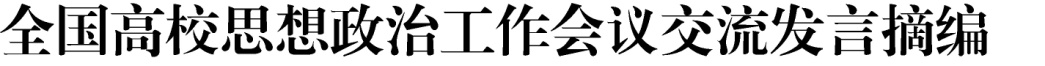 北京市、浙江省、陕西省、清华大学、哈尔滨工业大学、上海大学、华南师范大学、四川交通职业技术学院负责同志在会上发言。现部分摘编。以思政课建设为引擎,加强马克思主义理论学习研究宣传北京市党的十八大以来，北京市认真学习贯彻落实习近平总书记系列重要讲话和批示精神，着眼于巩固马克思主义在高校的指导地位、办好中国特色社会主义大学，全面加强北京高校马克思主义理论学习研究宣传，取得了积极进展。一、坚持首善标准，以高度的政治使命感谋划推动工作北京高校具有重视马克思主义理论学习研究宣传的良好传统与工作基础。在新的形势下，市委、市政府始终坚持首善标准，以高度的政治使命感进一步构建工作的大格局。一是抓顶层设计。制定《关于全面加强北京高校马克思主义理论学习研究宣传的实施意见》，就马克思主义学院及学科建设、思政课改革和专职教师激励等制定有力政策。加强宏观指导，大力推动习近平总书记系列重要讲话精神和治国理政新理念新思想新战略进教材、进课堂、进头脑。二是抓关键少数。组织 60 所北京高校的党委书记、校长进行为期两周的脱产培训，专题学习贯彻习近平总书记重要批示精神，进一步统一思想，强化高校主要领导的政治意识、大局意识、核心意识、看齐意识。三是抓投入保障。市级财政每年投入 2.5 亿元，全面支持马克思主义理论学习研究宣传工作。其中，建立 11 个北京高校中国特色社会主义理论研究协同创新中心，每个中心年均支持 400 万至 500 万元，连续支持 5 年；建设 1 个高校思政课教育教学“高精尖”项目，连续 3 年年均支持 5000 万元。二、坚持问题导向，以开放的视野深化思政课教育教学改革要办好思政课，必须以全面深化改革为突破。我们聚焦教学说服力感染力、针对性实效性还不够强这一突出问题，以开放的视野和创新的思路加强建设、推进改革，让课堂真正“实”起来、“活”起来、“动”起来。一是凝练教学内容。建立定期教学研讨、教学难点问题联合研究、理论与实践交互深化等日常性、基础性机制，帮助教师讲深讲透重点问题。二是破解难点问题。建设 20 个教学改革示范点，支持高校围绕内容体系、教学模式等关键问题探索创新，创造可学习、可借鉴、可复制的有益经验。三是集聚优质资源。开展“名家领读经典”活动，设立市级思政课“中国共产党与国家治理体系和治理能力现代化”，邀请名师大家为大学生共上一门思政课。三、坚持党管人才，以有力的举措打造高层次教师队伍思政课教师是党的理论队伍中一支重要力量，党必须要建好、用好这支队伍。一是注重全员培养。运用“互联网+”思维，建设“开放研修平台”，组织教师网上选课、现场听课、课后评课，全面提高学习培训的覆盖面和实效性。二是注重名师引领。建设 15 个思政课名师工作室培养名师。每年选派 40 名中青年教师到北京大学等高校访学研修。三是注重激励保障。2016年起按照人均每月 2000 元的标准为全体一线专职思政课教师发放补贴。评聘 100 名特级教授、200 名特级教师并给予专项奖励。实施青年教师“扬帆资助计划”、骨干教师“择优资助计划”，为各层次教师成长发展提供支持。四、坚持主动引领,以强烈的责任担当开展理论创新在推进中国特色社会主义理论体系创新过程中，高校哲学社会科学教师肩负着重要任务。北京市注重整合资源和力量，积极做好引领工作。一是强化协同创新。发挥中国特色社会主义理论研究协同创新中心的资源集聚优势，联合京津冀地区 50 家高校和科研机构，形成理论创新的强大合力。二是强化正面发声。联合人民网推出“走进北京高校，感受思政魅力”系列访谈活动；与《光明日报》等合作，及时围绕重大理论、实践问题发出正面强音。三是强化成果培育。近 5 年累计设立 1500 余项课题，形成了一系列有价值的科研成果。强化思想引领，创新方式方法，落实立德树人根本任务浙江省党的十八大以来，浙江省委紧紧围绕立德树人根本任务，以问题为导向，强化组织领导，创新方式方法，以社会主义核心价值观引领校园思想政治建设，努力为大学生健康成长营造良好的环境。一、突出政治意识，切实加强高校思想政治工作领导历届浙江省委高度重视高校思想政治工作，省委主要领导一任接着一任亲自抓。2005 年，在时任省委书记习近平的主持下，浙江省委建立了省领导联系高校和定期为师生作形势政策报告制度。11 年来，省领导深入高校开展调查研究 100 余次，为大学生作形势政策报告 60 多场次。一是抓方向，明责任。2015年，省委高规格召开全省高校思想政治工作会议，省级四套班子领导参加。省领导带头通过上 讲台对话、进入课堂听课、深入公寓交流，掌握一手信息，见微 知著，查找问题，点睛明题。在省委的示范带动下，地方党委高 度重视，建立完善了高校思想政治工作制度，积极创新载体，改进作风；高校党委落实主体责任，真正明确思想政治工作在立校 办学中的重要地位，狠抓落实，提高实效。二是抓细节，重实践。2012 年，省委主要领导提出要从抓好学生公寓环境做起，全面加强大学生的教育引导和管理服务工作。4 年间，全省高校累计投入 10 多亿元改善学生公寓；2300多名辅导员进驻学生公寓，4.6 万多名干部教师联系学生寝室。三是抓短板，促改革。制定了《浙江省高校思政理论课改革实施方案》，推出了以改进课堂教学、提高教师素质、推进实践育人机制建设为重点的“双十”举措，出台领导干部讲课听课等制度，并将思政理论课改革列入省委 2014 年度 22 项重点突破改革项目之一。通过一系列改革,学生对思政理论课的满意度从2013 年的 68.8%逐年上升到 2016 年的 82.6%。强化思政理论课教师队伍建设，在全省 17 所高校建立马克思主义学院，每年针对思政理论课骨干教师举办系列专题培训班。二、着眼实际实效,创新思想政治工作方式方法中国特色社会主义在浙江的生动实践，本身就是一部鲜活教 材。我们探索实施了一系列具有浙江特色的思想政治工作新举措，取得了较好的成效。一是建设思想政治教育辅助教材体系。编写了《中国特色社会主义在浙江的实践》《浙江精神与浙江发展》等地方思想政治教育教材，将中央和省委战略部署写进教材，用中国特色社会主义在浙江的实践引导学生感悟理论的力量，初步形成了根植于浙江大地、立足于浙江人民实践、具有浙江特色的思想政治教育辅助教材体系。二是创新实践育人工作机制。实施“百校联百镇”“双百双进”工程，遴选 100 个乡镇(街道、社 区)作为高校思政理论课教学定点实践基地，校地长期合作育人。 百所高校结对 100 个县（市、区），引导百万大学生大力推进社 会实践。建立以既有理论水平又有实践经验的厅局级干部为主的 特聘导师师资库，充实大学生思想政治教育工作队伍。三是开展文化校园创建活动。广泛开展传承校训、传唱校歌活动，推动建好校史馆、博物馆，创建校园文化标志符号。做到师生对校园文化“看得见、摸得着、感受得到”。目前，我省文化校园建设正在12 家试点高校的基础上，向全省高校全面铺开。落实主体责任，传承红色基因，加强大学生思想政治教育陕西省陕西省委、省政府不断创新大学生思想政治教育工作，引导青年学生弘扬延安精神，传承红色基因，收到良好成效。一、强化党的领导，加强队伍建设一是构建大思政工作机制。省委常委会定期听取大学生思想政治教育工作汇报，专题研究解决突出问题。省委制定了省领导联系高校制度和领导干部上讲台制度，要求省级领导每年至少到高校作一次报告。省委、省政府还建立了大学生思想政治教育工作协调机制，推动相关部门协同育人。二是加强党对大学生思想政治教育的组织领导。陕西省委决定单设高教工委，加强对大学生思想政治教育工作的领导。创造性地开展高校巡视诊断工作，逐校把脉问诊，一校一策开药方，落实思想政治教育主体责任。三是足额选好配强大学生思想政治教育队伍。按照 1∶200 标准，核定增配高校专职辅导员编制 1763 名，并努力缓解高校思政课教师紧缺问题。高校辅导员职称评聘“单列指标、单设标准、单独评审”，提升辅导员队伍专业化、职业化水平。党的十八大以来，培训哲学社会科学和思政课教师 3000 多人次，开展课题研究 100 多项。二、弘扬延安精神,传承红色基因延安精神是陕西突出的政治优势和宝贵的教育资源。我们以家国情怀、社会关爱和人格修养教育为重点，广泛开展延安精神进校园活动。一是推动延安精神进校园、进课堂。把延安精神教育作为大学生思想政治教育重要内容，大力加强革命传统教育和党的光辉历史教育，用民族文化、革命传统和现代精神哺育青年学子，教育大学生坚定正确政治方向。二是开辟社会实践第二课堂。组织大学生到延安、照金、马栏等革命旧址体悟革命传统，在今昔对比中增强对中国特色社会主义的道路自信、理论自信、制度自信、文化自信。组织大学生采访老红军、老八路、老党员，寻访革命英雄。三是在校园文化创建中凸显红色基因。各高校深入挖掘红色资源新内涵，精心打造红色校园文化精品项目。开展礼敬中华优秀传统文化、经典红歌赏析等活动，邀请国家京剧院、中央民族歌舞团等到高校演出，推动高雅艺术进校园、进课堂。三、创新教育方法，增强思想政治教育实效一是发挥延安大学辐射源作用。在我党创办的第一所综合性大学——延安大学建立延安精神教育基地，利用寒暑假组织大学 生到枣园、杨家岭、南泥湾等红色教育景点开展现场教学，重温党的历史。二是精心培育典型，彰显延安精神的时代特色。先后推出了全国重大宣传典型西北大学理论物理学家侯伯宇教授、优 秀党员专家杨凌职业技术学院小麦育种专家赵瑜研究员、航天教 育奠基人西北工业大学航空航天专家陈士橹院士、见义勇为大学 生西安建筑科技大学吴树强等一大批先进典型，通过大学生喜闻 乐见的形式广泛宣传，用师生身边的榜样激励大学生自觉传承红 色基因，积极践行社会主义核心价值观。三是坚持实事求是，回应学生关切。充分发扬延安精神，坚持解放思想实事求是，把思想问题和实际问题紧密结合、同步解决。连续 5 年举办49 场高校毕业生建功立业报告会，设立 5000 万元高校毕业生创业基金；建立健全“奖、贷、助、补、减”相结合的全覆盖资助工作体系，对13万名特困大学生建立全程全部资助制度；建立学校、院系、班级、宿舍四级大学生心理危机预警网络。高举中国特色社会主义伟大旗帜,打造又红又专的引路人清华大学清华大学党委一贯高度重视教师思想政治工作，引导教师中的先进分子树立共产主义理想信念，团结带领广大师生又红又专、爱国奉献，形成了独具特色的优秀传统和精神文化，确保始终坚持正确办学方向，把党的教育方针切实贯彻到位。一、打造思想政治工作的坚强堡垒学校注重占领思想政治工作制高点，拓展宣传教育的覆盖面，将思想政治工作深入到校园生活的各个方面。一是推动教师提升思想政治认识高度。学校定期召开全校思想政治工作会议，2015 年就宣传思想工作、师德建设长效机制 专门制定文件，要求全体教师同党中央保持高度一致，将教书育 人作为第一责任。党政班子按照社会主义政治家教育家的要求， 带头学、领头做，打造“不漏气发动机”，为抓好全校思想政治 工作打下坚实基础。二是延展思想政治工作的频谱广度。成立党 委书记、校长任双组长的人才工作领导小组，将政治立场、立德 树人表现作为教师聘用考核先置要求。建立价值塑造、能力培养、 知识传授“三位一体”的培养模式，要求教师把社会主义核心价值观作为对学生价值引导的核心内容。三是拓展思想政治工作的文化深度。坚持用“清华师德”教育全体教师，设立突出贡献奖和良师益友、清韵烛光等奖项，大力宣传先进教师典型。将弘扬中华优秀传统文化、革命文化和社会主义先进文化写入学校文化建设“十三五”规划。以教师为主力组建网络引导队伍，在热点事件中积极发声，旗帜鲜明地批驳错误言论。二、以党建为龙头引领教师思想政治工作清华全校 199 个教师党支部全面覆盖教学科研一线，教师党员达 2179 人，党员比例占 63.3%。一是筑牢党支部战斗堡垒。明确规定教师党支部的设置组成、职责要求及组织生活的次数、内容、形式，教师党支部组织生活达到每月一次、理论学习达到平均每学期两次以上。选齐配强党支部书记，九成以上支部书记由具有高级职称的教师担任。每两年对党支部具体工作进行评议。面向教职工党支部设立调研课题和特色活动基金，累计支持 1200 多项。二是激励教师党员当先锋、作表率。选树身边的优秀典型，先后开展向张光斗、吴良镛、赵家和等优秀共产党员学习活动，举办教师先进事迹展。在“两学一做”学习教育中按照“四讲四有”标准，深入开展新时期清华大学共产党员行为规范大讨论。三是“不断线”地做好党员发展工作。始终将对优秀教师的政治引领和政治吸纳作为党委工作重点，建立党员发展工作台账。党委班子成员直接联系重点教师发展对象，定期交流思想并参加他们的发展会。党支部选择学术带头人担任学术骨干中入党积极分子的联系人和介绍人，发挥“学术导师”和“政治导师”的引导作用。三、重点抓好青年教师思想政治工作一是注重思想引导。通过成立青年教师理论学习研究会，设立专项党建研究基金，组织青年教师社会实践，实施“青年马克思主义者培养工程”，支持思政课教师赴境外研修交流等，不断深化青年教师对党的理论、国情社情和学校传统的认知认同。二是完善涵育机制。完善党务部门和院系党委的沟通机制，定期通报研判青年教师思想政治状况，有针对性地加强培训引导。统筹整合“清华思客”“青椒乐享会”等渠道，帮助青年教师学习理论、感受文化、提高认识。三是强化发展支持。在人事制度改革中，各级党组织开展深入细致的思想工作，改革方案得到 80%以上教师投票支持。在科研启动经费、研究生名额、周转房等方面制定措施向青年教师倾斜，为优秀人才脱颖而出创造良好条件。抓责任落实、方法创新、示范引领，做好高校基层党建哈尔滨工业大学哈尔滨工业大学党委坚持重心下移、关口前移，抓责任落实、抓方法创新、抓示范引领，让学院党组织强起来、党支部活起来、党员动起来，层层落实全面从严治党主体责任。一、坚持严守规格、下足功夫，完善学校党委主导、学院党委主体、党支部主心骨、党员主人翁的基层党建工作责任体系。学校党委构建了“学校党委把方向出政策、发挥主导作用，学院党委强化保证监督、发挥主体作用,党支部主动发力、发挥主心骨作用，党员把自己摆进去、发挥主人翁作用”的责任体系。一是学校党委始终把主体责任放在心上、扛在肩上、抓在手上。党的十八大以来，制定了《党委常委会议事规则》等 21 项党建制度，每年举办党委责任人、党支部书记、基层党务工作者培训班。二是不断强化院（系）级党组织抓党建工作的主业主责意识。坚持选优配强学院党委书记，严格执行党政联席会议议事规则和实施细则，开展基层党委书记抓党建工作述职评议考核，始终保持“听党话、跟党走”的优良传统。三是切实保障党支部发挥主心骨作用。制定实施了《党支部考核评价办法》等 7 项工作标准，将全面从严治党要求和主心骨作用发挥情况列为每年党支部分类考核和“三会一课”交叉互审重要内容。四是不断激发党员爱党、忧党、兴党、护党的主人翁意识。二、坚持创新方法、围绕师生榜样和重大任务建支部,锤炼特别能吃苦、特别能战斗、特别能攻关、特别能奉献的支部作风。 学校党委大力弘扬载人航天精神，促进党建与中心工作深度融合，确保中心任务到哪里、党的建设就跟进到哪里、思想政治工作就渗透到哪里、党支部的战斗堡垒作用就体现到哪里。一是施行“大师+支部”模式，围绕党员专家建支部。航天专家杜善义院士领衔的复合材料研究所党支部注重“传帮带”和专家党员梯队建设，在高难度航天项目攻关中培育出 30 余位高端人才。二是施行“项目+支部”模式，围绕重大项目建支部。卫星研究所党支部带领师生攻关在一线，创造了自主研制小卫星“六战六捷”的纪录。三是施行“教师+学生”模式，在教研室、研究所设置师生联合党支部。计算机学院师生联合党支部把“三会一课”与课题攻关融合推进，相关经验在黑龙江省高校党支部“三推两强”工程中展示推广。四是施行“榜样+支部”模式，围绕先进典型建支部。藏族学生曲拥措姆入学后连过语言关、生活关、学习关、思想关，光荣加入党组织并被保送研究生，学校党委支持她组建了曲拥措姆工作室，发动一批党员志愿者“一对一”帮扶少数民族学生。三、坚持精神引领、品牌带动、典型示范,推动全校形成了牢记总书记嘱托、成就国家和民族希望的浓厚氛围和自觉行动。学校在基层党委全面推行精神引领、品牌带动、典型示范的有效做法，把党建优势转化为发展优势。一是坚持精神引领。认真组织习近平总书记系列重要讲话精神“四进四信”教育教学，持续开展航天精神、铁人精神、马祖光精神等行业、地域和校本特色精神育人活动，面向新生上好入党启蒙第一课，使社会主义核心价值观的影响像空气一样充满校园。学校每年有 2000 余名毕业生投身航天国防。二是坚持品牌带动。实施基层党建品牌战略，每年开展品牌立项 200 余项，产生了航天魂、学雷锋小组、学风督导队等一批党建与思想政治工作品牌，提升了基层党建工作的传承性系统性、吸引力感染力。三是坚持典型示范。完善了在重大攻关、急难险重、爱岗敬业等关键任务和日常考验中选树典型机制，创新设置了校、院(系)、支部三级榜样库，始终坚持先进事迹报告会制度，每年在重大时间节点评比表彰 2000 余人次，每年精选 300 多名师生进入榜样库，并从中按需遴选组合出各类先进事迹报告团，每年推出先进事迹报告会 20 余场。统筹育人资源,充分发挥思政课程价值引领核心作用上海大学上海大学把思政课作为人才培养核心课程，纳入“双一流”建设的重点任务，从课程内容、师资队伍、教学方法等多方面深化改革，将思政课建设成深受学生欢迎的热门课程。一、深化课程内容建设，发挥哲学社会科学育人功能。学校以思政课综合改革创新为重要突破口，挖掘整合各学科的思想政治教育资源，积极拆除“学校和社会之墙，各学院、各专业、各部门之墙，教学与科研之墙，教与学之墙”，逐步构建全课程育人格局。一是深入研究教材，发挥中央马工程统编教材优势。设立教学研究专项经费，组织教师深入系统研究思政课统 编教材，鼓励教师在吃透教材的基础上，将教材语言转换为教学 语言，不断增强理论说服力；积极开发教辅材料，基于大中小学 德育课程一体化思路，着力解决高校思政课与中学政治课在教学 内容上的衔接，帮助教师把教学重点难点讲深讲透。二是开展集 体备课，将党的创新理论融入课堂教学。制度化推进集体备课会， 校领导全程参与，哲学社会科学其他专业教师共同讨论，“备理 论”“备学生”“备热点”“备教学方法运用”，遵循教学规律，贴近学生特点，将党的创新理论有计划、分专题地进入课堂，根植 于大学生思想深处。三是推出“大国方略”等一批中国系列课程。学校邀请哲学社会科学领域多位知名专家学者，组建跨学科、跨院校、跨地域的教研一体化师资团队。在课程内容设计上，注重贴近学生的思想和生活实际，在讲授知识的过程中传递正确价值导向。二、加强师资建设，打造一支让学生满意的教师队伍学校注重思政课教师队伍培养，引导专业课教师参与思想政治教育，构建让教师想教好、能教好的工作机制。聚焦思政课教师能力提升，构建“立交桥”式培养体系。我们一方面邀请全国知名专家来校讲学，一方面每年选派思政课教师交流访学。这些教师既传播了中国声音，也将世界视野引入思政课堂。首创“项链模式”，实现多学科师资协同育人。坚持探索在思政课堂引入名师大家、党政领导、企业高管等各条战线优秀人才，建立了思政课特聘教授资源库，将教师单兵作战变为团队作战。依托同城平台，实现资源共享。2014  年起，上海市在我校试点“高校马克思主义理论学科同城平台计划”，我校专门设立招生名额，邀请全市高校知名专家学者担任兼职博导、硕导，组建联合导师团队，提升马克思主义理论学科研究生培养水平。三、加强教学方法改革，用问题导向增强教学有效性学校强调思政课教学的问题意识，逐步构建形成从案例导入到理论分析、从实践探索到问题解读的“四板块”知行统一教学模式。一是开展“问题解析式”教学方法改革。2009年起，学校承担高校思政课“六个为什么”试点工作，探索基于问题逻辑的教学方法。在实践中收集整理学生原始问题近 10 万个，建立了多角度、多层面的课程教学问题库，编撰出版《思考与解读》《释疑与解惑》《教学与实证》等系列教学研究成果。二是注重话语体系转化，贴近学生思想特点。连续举办 7 届“上海大学思政论坛”，每年开展教学质量活动月，举办 170 期社科论坛，组织实施 20 期教学基本功培训，帮助教师树立“把理论融入故事，用故事讲清道理，以道理赢得认同”的教学理念。三是注重运用信息技术，贴近学生接受习惯。进行“微课程”教学改革，建立思政课“微课程”视频库，把教材逻辑体系转化为“微课程”教学的问题逻辑体系，形成一种既发挥教师主导作用、又满足学生自学需要的新型网络教学模式。抢占互联网阵地,探索“互联网+思政教育”新路径华南师范大学华南师范大学积极抢占网络新阵地，按照“知行合一、自主发展、为人师表”的育人理念，探索出一条“互联网+大学生思想政治教育”的新路径。一、借助网络大数据，把握学生思想新动态学校利用网络调查问卷、网络行为数据等技术手段，持续多 年对全校学生政治观点、思想动态、心理健康、学习状况、关注 热点、生活需求等方面数据进行系统采集、动态观测与综合分析。 依托教育部高校辅导员培训基地，建立广东高校大学生思想政治 状况滚动调查数据库，与共青团广东省委共建“广东青年大数据 与云计算实验室”，对广东 147 所高校近 200 万名大学生的思想、 学习与生活状况进行追踪分析。二、打造校园云媒体，拓展思想政治教育新空间学校发挥教育技术学国家重点学科优势，大力推进智慧校园建设，深入实施“互联网+创新人才培养”行动计划，构建集资源、教学、学习、实践于一体的思政课网络教育教学平台。打造“晚安华师”“紫荆青年”等高品质“校媒群”，引导培育优秀教师和学生开通微博、微信等“自媒体”，形成覆盖学生校园生活的“新媒网”。领衔实施“粤教云”广东教育信息化行动计划，牵头组建广东高校新媒体联盟，搭建杰出校友与在校生网络交流平台，通过这一系列举措，学校构建起了课内与课外、校内和校外、入学前到毕业后的立体化、跨时空、零距离的网络思政教育互动空间。三、嵌入生活微时间，开发网络思想政治教育新资源学校针对大学生日常生活中大量“碎片化”时间和网络实时 传播、无缝衔接的特点，大力推进“互联网+教学资源”建设，围绕思政课、党的创新理论成果和实践要求，持续开发和建设了一大批精品课程、专业教学案例和基于学习、实习、实践的再生性学习资源。整合学校历史故事、各类仪式典礼、文化艺术活动、优秀师生案例等传统思想政治教育资源，转换开发为网络视频、卡通动漫等网络文化产品。通过图片、文字、声音和视频等有形载体，组织师生开发诸如社会主义核心价值观吉祥物“萌小兔”、各类表情包、主题漫画、微视频等阳光文化产品，及时传递党中央治国理政新理念新思想新战略。打造出一个学生喜闻乐见、时时处处受教育的网上精神家园。四、突出师生双主体，构建网络思想引领新机制针对网络社交平等、互动的特点，学校构建起“教师引导、朋辈引领、知行合一”的网络思想政治教育工作新机制。一方面，充分发挥教师的主体作用，组建以辅导员、思政课教师和学生工作干部为主体的网络思政工作队伍，主动触网、善于用网、借网育人，通过网络空间研判学生思想动态，借助网络平台主动发声 发言，发挥专业优势进行释疑解惑。另一方面，充分发掘大学生自我教育的主体作用，组织学生团队开展大学生思想政治状况调研，指导学生参与正能量的网络互动，形成学生在实践中提高认 识、砥砺品格、朋辈相携、为人师表的新型育人机制。创新党建联动机制,拓展立德树人渠道四川交通职业技术学院四川交通职业技术学院认真学习贯彻习近平总书记系列重 要讲话精神和治国理政新理念新思想新战略，深入开展“两学一 做”学习教育，扎实推进基层党建和思想政治工作。一、注重抓关键，发挥好学校党委的领导核心作用完善党建工作机制，把党建工作分解为五大类 22 项，细化 为 56 个指标，建立学校党委“三重一大”决策等内控管理标准 化流程 31 个，明确任务要求、质量目标和评价标准,落实党委主 体责任和纪委监督责任，构建起党建工作全程跟踪、全程记录、全程检查、全程考核的质量管理体系，并贯穿到学校工作的各个方面。坚持党委领导下的校长负责制，坚持民主集中制原则，学校主要领导自觉遵守末位发言的议事规则。落实校领导对口联系班级、校领导带队综合值周等制度，坚持每年为师生办 10 件实事，开展“我和书记有个约”“校长接待日”等活动，形成了密切联系师生、为师生办实事的长效机制。二、注重抓基础，发挥好党支部战斗堡垒作用和党员先锋模范作用坚持把党支部建在学生社团、公寓、实践基地，建在科研平台、实验中心和课题项目组，充分发挥党组织在专业建设、素质教育、技能训练中的战斗堡垒作用。加强师德师风建设，积极开展把优秀教职工培养发展成党员、把党员培养成教学科研和管理 服务能手的“双向培养工程”。组建了以教师党员和学生入党积 极分子为骨干的 6 支网络媒体团队，搭建起“三网、两微、两台、 一报、一屏”九大宣传平台，挖掘身边典型。开展“十佳教学名 师”“十佳育人标兵”评选和党员“五创五带头”活动，命名党 员示范岗 350 个、党员示范团队 20 个，引导广大党员创先进、争一流。组织师生党员突击队,参与抗震救灾交通“生命线”抢通、重建等重大任务。组织师生党员深入贫困地区开展农村公路 勘测、渡口调查和桥隧检测。学校各系党总支结合专业优势，为贫困地区免费开展学历教育、职业技能和新技术推广应用培训，260余名适龄学生和帮扶对象受益。三、加强主渠道建设，发挥好课堂育人功能加强思政课建设，建立“理实一体”课程体系，坚持教师集体备课，改革考评办法，从主观努力度、行为实践度、知识掌握度等方面对学生进行综合考核,培养学生知行合一、崇德尚能的思想道德素质。制定专业课的教学、育人“双大纲”，建立“学业导师+辅导员”制度，在专业教学和班级管理过程中，切实做到既授业又树德。实行素质教育学分制，把思想道德、职场素质、就业创业、基础能力、健康与安全细化为 42 个指标进行量化考核，促进学生全面发展、健康成长。   四、加强主阵地建设，发挥好校园文化育人作用开展大学生艺术节、宿舍文化节、校园读书节和创新创业大 赛、技术技能大赛、百科知识竞赛等“三节三赛”校园文化品牌 活动，端正“先修身、后修路”的职业态度，激发“蜀道天堑变通途”的职业信念。组织学生深入开展勤工助学、“三下乡”志愿服务等活动，在实践中培育和践行社会主义核心价值观。坚持“人性化管理、亲情化服务”理念,把学生宿舍建成“思想教育、 文化交流、行为养成”的素质提升基地。充分发挥“易班”综合 互动社区的作用，建成“党旗飘飘”微信群、网上团校等网络教 育平台，定期开展网络知识竞赛，及时学习贯彻党的路线方针政 策。始终坚持社会主义办学方向 切实加强和改进高校思想政治工作教育部党组学习传达全国高校思想政治工作会议精神12 月 8 日晚，教育部党组书记、部长陈宝生主持召开党组会，传达学习全国高校思想政治工作会议精神，研究部署贯彻落 实工作。会议强调，要坚持以马克思主义为指导，全面贯彻党的 教育方针，坚持社会主义办学方向，落实立德树人根本任务，切实加强和改进新形势下高校思想政治工作，为实现“两个一百年” 奋斗目标、实现中华民族伟大复兴中国梦，培养又红又专、德才 兼备、全面发展的中国特色社会主义合格建设者和可靠接班人。会议指出，此次会议是一次具有开创性意义的重要会议，是高校党的建设历史上的里程碑，充分体现了以习近平同志为核心 的党中央对高校思想政治工作的高度重视，为做好高校思想政治 工作指明了前进方向。习近平总书记的重要讲话立意高远、思想 深邃，从全局和战略高度，充分肯定了高等教育改革发展和高校 思想政治工作取得的成绩，深刻回答了事关高等教育事业发展和 高校思想政治工作的一系列重大问题，始终贯穿马克思主义的立 场、观点和方法，具有很强的政治性、思想性和针对性，是中国 特色社会主义教育理论的又一重大创新成果，是指导做好新形势 下高校思想政治工作的纲领性文献，对于办好中国特色社会主义 大学，推进党和国家事业发展，具有十分重要的意义。教育系统 要统一思想、提高认识，把学习贯彻落实好会议精神与学习贯彻 党的十八大和十八届三中、四中、五中、六中全会精神结合起来，与学习贯彻习近平总书记系列重要讲话精神和治国理政新理念新思想新战略结合起来，始终坚持社会主义办学方向，加强和改善党的领导，提高思想政治工作水平，努力开创中国特色社会主义高校建设新局面。会议强调，学习贯彻落实会议精神是教育系统当前和今后一段时期的首要政治任务，各地各高校要准确把握学习贯彻落实工作重点。一是坚持一面旗帜管总。始终坚持社会主义办学方向这面旗帜管总，坚持不懈传播马克思主义科学理论，坚持不懈培育和弘扬社会主义核心价值观，坚持不懈促进高校和谐稳定,坚持不懈培育优良校风学风。二是坚持两个责任保证。党委负有思想政治工作的主体责任，党委书记是第一责任人，领导班子成员要自觉履行“一岗双责”。纪委要切实履行监督责任。三是坚持两大群体并进。紧紧围绕教师和学生两大群体，在全面抓好大学生思想政治教育和教师思想政治工作基础上，重点加强教师党支部建设。四是坚持两个培养整体推进。努力探索把有条件的党务工作者培养成学术带头人，把行政系统主要负责人、学科带头人培养成基层党组织负责人，通过双向融合整体推进基层党的建设。五是坚持三级联动。高校党委、院（系）党组织、基层党支部要积 极行动起来，把从严治党的体系建立健全起来，责任延伸落实下去。六是坚持教师教材两个关键重点把关。把好教师的入口关、 培训关、考核关，对哲学社会科学教材选用进行政治把关，组织 好马克思主义理论研究和建设工程重点教材的统一使用工作。会议对学习贯彻落实工作提出明确要求。一要扎实开展体系式学习。要把中央加强和改进高校思想政治工作的精神作为一个系统，联系习近平总书记系列重要讲话，联系高校发展历史、以往工作部署、形势变化要求，进行体系式学习。二要广泛开展融合式讨论。发扬理论联系实际的学风，切实开展有质量的、能够促进主观世界和客观世界改造的，能够武装头脑、推动实际工作的融合式讨论。三要生动开展案例式教学。把会议精神作为教师干部队伍培训和学生骨干队伍培训重要内容，形成贯彻落实会议精神的工作案例，推进“存在的问题、解决问题的方案、解决之后的效果”进课堂。四要深入抓好项目式研究。开展理论与实践结合的项目式研究，为加强和改进高校思想政治工作提供学理支撑和经验集成，形成一批拿得出手、有深度、有分量、有影响、能发挥作用的高质量学术研究成果。五要系统抓好针对性解读。针对师生思想困惑，形成新的话语体系，做好解疑释惑。采用师生喜闻乐见形式，宣传好各地各高校思想政治工作的做法经验。六要全面抓好操作性指导。各地各高校要抓紧研究制定切实可行、操作性强的配套制度和实施办法，科学制订时间表和任务书，保障会议精神落地生根。七是统筹抓好责任化落实。把高校思想政治工作摆在更加突出位置，完善工作机制，加强日常指导，定期开展督导，按照岗位分解责任，把责任落细落小落实。教育部长：敌对势力首先渗透教育系统教育部部长  陈宝生导语：本文是教育部长陈宝生于12月09日在《紫光阁》杂志发表的文章，该文章就教育战线如何做好意识形态工作这一问题提出了几点看法，原标题为“切实加强党对教育系统意识形态工作的领导”。意识形态工作，是党的一项极端重要的工作。就教育战线来说，意识形态工作是加强党对教育工作领导的核心工作。在教育战线做好意识形态工作，就要结合教育战线的实际，围绕教育战线、教育工作的特点和规律，解决意识形态领域出现的问题。第一，要从全局上把握。意识形态工作历来都事关全局，党的历代领导核心、领导集体对这个问题都有明确的认识。党的十八大以来，习近平同志从治国理政和意识形态工作对国家的治理体系和治理能力现代化所具有的重要作用这个高度，对意识形态工作作了全面的、科学的论述。可以从三个方面来具体理解：第一点，教育系统是我们党意识形态工作的重要基础。教育系统有两个生产过程：一个是思想的生产过程，即理论知识的生产过程；一个是人的生产过程。两个生产过程交织在教育战线。第一个过程影响现在、塑造未来；第二个生产过程直接培养未来的接班人、建设者。二者的结合，事关党和国家的未来。所以，教育战线是我们党意识形态工作的重要基础。从社会情势来看，很多意识形态的错误东西都出自教育战线。我们意识形态工作的主要力量也是在教育系统，全国哲学社会科学领域80%多的知识分子在教育系统，社会上从事意识形态工作的人，大都是从教育战线走出去的。第二点，教育系统是我们党意识形态工作的前沿阵地。所谓前沿阵地，就是社会一有什么思想出现，有什么风气，生活方式发生微小的变化，都总是要首先传导到校园，传递到学生。敌对势力对我们的渗透首先选定的是我们教育系统，是校园。总书记讲，赢得青年就赢得未来。从另外一个角度出发，搞乱你的未来，首先搞乱你的学校。前沿阵地，斗争非常激烈。应当看到，“文化大革命”对意识形态工作造成了巨大破坏。“文化大革命”后，我们党完成了拨乱反正，重建了党的意识形态。在这个历史过程中，我们形成了中国特色社会主义理论体系，但不可避免地也失去了一些阵地。尤其在教育战线，在某些前沿阵地的某些空间、某些段落，斗争是尖锐的。第三点，教育战线是我们党意识形态工作的独特战线。这个独特战线在意识形态工作中的地位和作用是其他方面替代不了的。可以说，关系党和国家兴衰最直接的是教育系统。它独特就独特在：既生产思想又消费思想，既生产舆论又消费舆论，既生产理论又消费理论，既生产文化又消费文化。有时，这种生产和消费是同时的，各种情况交织在一起，非常复杂。教育战线之所以具有这样的独特性、不可替代性，就意识形态工作来说，就在于它一旦出现了问题，就是全局性的，就是致命的。所以就教育战线的意识形态工作来说，不容许发生颠覆性问题，而这个地方发生颠覆性问题的可能性最大。因为意识形态方面出现的问题，在教育系统具有累积性，它是点点滴滴累积下来、潜移默化的。积累到一定程度，量变造成质变，就发生颠覆性错误。第二，要从政治上把握。从一定意义上讲，教育就是政治，是政治的独特表现形式。一些所谓的大V、公知从不讲具体，只在抽象意义、一般的意义上去讲教育，从一般的、抽象的方面攻击我们党。比如说，攻击我们党的教育方针，说我们关于教育的这一套路线、方针、政策，都是大而无当的空话、套话。说“培养什么接班人？叫什么接班人？没有接班人！！”，教育就是教育“人”，让人回归自由，等等。他们不讲具体，讲具体他们没有说服力。所以说，教育就是政治。它既事关当下的政治，它更塑造未来的政治。我们把握教育战线意识形态工作，要学会从政治上去把握。政治上去把握主要是把握政治方向、政治原则、教育宗旨。这个方向就是我们坚定不移地走中国特色社会主义教育发展道路，坚持社会主义的办学方向。这个原则，最主要的就是坚持中国共产党的领导。宗旨事关教育的目标。我们教育的宗旨和目标是培养和造就全面发展的社会主义合格建设者和可靠接班人。党的教育方针就是讲“二为”，坚持教育为社会主义现代化建设服务，为人民服务。而攻击我们的片面观点只讲“一为”，不讲“二为”。只讲为人民服务，不讲为社会主义现代化建设服务。这关系到教育的性质，关系到教育的兴衰成败。因此，做好教育战线的意识形态工作，要从政治上去把握。第三，要从能力上把握。这里的能力是指意识形态工作的能力，不是指教学的能力、学习的能力。意识形态工作的能力既有硬件方面的，这是支撑性的；但更重要的是软件方面的。能力是要解决靠谁去战斗这个问题。靠谁去战斗？显然，我们在能力建设方面，特别是软能力建设方面，做得还不够。而恰恰是在我们做得不够的地方，错误的东西生长起来、繁衍出来、蔓延开来了。思政课问题不就是这样的吗？现在高校重点人，不是我们培养出来的，就是我们引进来的。他们养成了那样一种思维体系，形成了那样一种看问题的角度、那样一种教育方法，已经形成一种类似于生活方式的东西。学生们一旦接触到，就很容易被蒙蔽，就相当于白布进了染缸。能力建设搞不好，上不去，教育战线的意识形态工作就是拿着工资在那里演戏。讲台上面照讲，下面学生该干什么干什么。从效果上看，内容似乎很丰满，效果其实很骨感。从软能力角度讲，我们除了师资、教材之外，还有方法甚至还包括语言体系，都需要考虑。在教育系统，就意识形态来说，马克思主义学科失去了部分话语权。就是要以我们正在做的事情为中心，着眼于马克思主义理论的运用，着眼于实际问题的理论思考，着眼于新的实践和新的发展。这不仅仅是一个话语体系问题。习近平总书记说，话语体系后面是个“道”。话语仅仅是个“术”，核心是话语后面的“道”。少数民族地区的双语教学也是这样，那是一个“术”。双语教学也是一个话语权问题，但关键是它后面那个“道”是什么。那个“道”是过时的、已经被实践证明的陈旧的那些陈词滥调，还是中国特色社会主义活生生的理论？甚至包括讲市场经济，是18世纪的市场经济？是三十年前的市场经济？是2008年大危机之后的市场经济？还是信息化时代的市场经济？这是不同的。这后面的“道”是什么？所以这个能力非常重要。当然，从能力上把握还包括队伍问题。队伍就是力量。我们高校意识形态工作的前线指挥部建立起来了没有？前线指挥部指挥意识形态战斗的人有没有战斗意识，有没有必胜信念？有没有政治定力、政治鉴别力、政治洞察力，能不能在蛛丝马迹中发现意识形态新动向？这两年我们管理比较严格了，就出现了一些非常奇怪的文体。有的时候在主流媒体上没有，但在一些比较边缘的报刊上面有，网络上就出来了。他们用这样一种特殊文体，来攻击我们党的一些理论。用历史虚无主义的东西，来抹黑我们党的奋斗史、革命史。他们成熟地运用网络语言，比如说一段论述之后，似说非说、若隐若现，然后后面来一句“你懂的”，让你去琢磨，这就达到了他的效果。现在明目张胆地跳出来振臂高呼的人少了，但是这样一种特殊文体从我们教育战线源源不断地流向社会。这个不可小看，不能低估。像这样的蛛丝马迹，我们一线指挥部的人发现了没有？如果没有这种警惕性、鉴别力，就意味着我们一线指挥员们对意识形态工作缺乏主动性、坚定性、自觉性，缺乏把握意识形态工作的能力。第四，要从变化上来把握。意识形态是变化的、动态的。从宏观上、整体上看，意识形态变化是缓慢的，是滞后于经济基础的变化的。但是在微观上、在局部上，它的变化是剧烈的，有时是瞬息万变的，时不时地会在局部时段、局部地区掀起波澜。把握教育系统意识形态工作要从变化中去把握，核心是要看到人心的变化，看到学生思想动态的变化，看到教师育人行为的变化。变化具有动态性，动态中会出现蛛丝马迹。习近平总书记指出的“风向标”等比喻非常贴切。教育战线把握意识形态关键看变化，看变化就是看形势，看理论的影响力和生命力，看不同思想交锋的具体情势，看力量对比的变化、布局的变化，最终是看主要矛盾和矛盾主要方面的变化。而这一切都要在围绕中心、服务大局的原则下行动。坚持走自己的高等教育发展道路一论学习贯彻习近平总书记高校思想政治工作会议讲话人民日报评论员重视教育就是重视未来，重视教育才能赢得未来。　　    习近平总书记在全国高校思想政治工作会议上发表的重要讲话，从全局和战略高度，深刻回答了事关我国高等教育事业发展的一系列重大问题，深刻阐明了加强和改进高校思想政治工作的重大意义、目标定位、主要任务和基本要求，是指导新形势下高校思想政治工作的纲领性文件，对于办好中国特色社会主义大学、推进党和国家事业发展，具有重大而深远的意义。　　    教育兴则人才兴，教育强则国家强。今天，要从人口大国迈向人才强国，实现中华民族伟大复兴，我们对高等教育的需要比以往任何时候都更加迫切，对科学知识和卓越人才的渴求比以往任何时候都更加强烈。党中央作出加快建设世界一流大学和一流学科的战略决策，就是要提高我国高等教育发展水平，增强国家核心竞争力。党中央决定召开这次重要会议，部署当前和今后一个时期高校思想政治工作，就是要坚持正确政治方向，坚持为人民服务、为中国共产党治国理政服务、为巩固和发展中国特色社会主义制度服务、为改革开放和社会主义现代化建设服务，走好我国自己的高等教育发展道路。　　    高校思想政治工作，既是我国高校的特色，又是办好我国高校的优势。党的十八大以来，以习近平同志为核心的党中央就加强和改进高校思想政治工作作出一系列部署，就是为了更好推动高校思想政治工作健康发展。这些年，广大师生思想主流积极健康向上，高校思想政治工作功不可没。同时也要看到，高校思想政治工作遇到的挑战更加严峻、承担的任务也更加繁重，还存在一些亟待解决的问题。形势和任务要求我们，高校思想政治工作只能加强不能削弱，只能前进不能停滞，只能积极作为不能被动应对。　　    正如习近平总书记指出的，坚持走自己的高等教育发展道路，是由我国独特的历史、独特的文化、独特的国情决定的，必须坚持正确政治方向，把培养德智体美全面发展的社会主义事业建设者和接班人作为重大任务。思想政治工作关系的是高校培养什么人、如何培养人以及为谁培养人这个根本问题。实践证明，高校的思想政治工作抓住了、抓好了，就能沿着正确方向前进；放松了，丢弃了，就会迷失方向。　　    坚持走自己的高等教育发展道路，加强和改进新形势下高校思想政治工作，就是要坚持社会主义办学方向，以马克思主义为指导，全面贯彻党的教育方针，加强高校师资队伍建设，提高学生思想政治素质，让学生成为德才兼备、全面发展的人才；就是要推动高校思想政治工作改革创新，遵循思想政治工作规律，遵循教书育人规律，遵循学生成长规律，不断提高工作能力和水平。各级党委和政府、各高校、各有关部门要把思想和行动统一到习近平总书记重要讲话精神上来，加强和改善党对高校思想政治工作的领导，坚持把立德树人作为中心环节，把思想政治工作贯穿教育教学全过程，实现全程育人、全方位育人。　　    “育才造士，为国之本”。学习贯彻习近平总书记重要讲话精神，抓住全面提高人才培养能力这个核心点，抓好高校思想政治工作，走好自己的高等教育发展道路，扎实办好中国特色社会主义高校，我们的事业必将后继有人、蒸蒸日上。始终坚持社会主义办学方向二论学习贯彻习近平总书记高校思想政治工作会议讲话人民日报评论员 “我国高等教育肩负着培养德智体美全面发展的社会主义事业建设者和接班人的重大任务，必须坚持正确政治方向”，习近平总书记在全国高校思想政治工作会议上发表重要讲话，突出强调了必须坚持正确的办学方向。深入领会贯彻习近平总书记重要讲话精神，最根本的是要把立德树人作为中心环节，把思想政治工作贯穿教育教学全过程，实现全程育人、全方位育人。　　古人云，“大学之道，在明明德，在亲民，在止于至善。”大学之为大，就是在授业解惑中引人以大道，启人以大智，使人努力成为栋梁之才。对于今天的高校来说，培养什么样的人、如何培养人以及为谁培养人，始终是一个根本问题。一旦在办学方向上走错了，在培养人的问题上走偏了，那就像一株歪脖子树，无论如何都长不成参天大树。加强高校思想政治工作，最重要的就是在事关办学方向的问题上站稳立场。　　立德树人，坚持社会主义办学方向是根本。习近平总书记强调，我们的高校是党领导下的高校，是中国特色社会主义高校。办好我们的高校，必须坚持以马克思主义为指导，全面贯彻党的教育方针，帮助学生掌握科学的世界观和方法论，用社会主义核心价值观教育学生，为他们的一生成长奠定良好的思想基础。加强人文关怀和心理疏导，培育理性平和的健康心态，培育优良校风和学风，学生成长就有了好气候、好生态，高校发展就会风清气正、和谐健康。　　立德树人，学生是主体。思想政治工作从根本上说是做人的工作，必须眼中有“人”。如果不能做到围绕学生、关照学生、服务学生，如何去提高学生的思想水平、政治觉悟、道德品质、文化素养？只有聚焦学生这个中心，注重联系学生思想实际，引导他们正确认识世界和中国发展大势，正确认识中国特色和进行国际比较，正确认识时代责任和历史使命，正确认识远大抱负和脚踏实地，才能全面提高学生思想政治素质，让学生成为德才兼备、全面发展的人才。　　立德树人，教师是关键。传道者自己首先要明道、信道，教育者自己要先受教育。高校教师思想政治状况具有很强的示范性，只有成为先进思想文化的传播者、党执政的坚定支持者，才能更好担起学生健康成长指导者和引路人的责任。高等学校要按照习近平总书记的要求，进一步加强师德师风建设，坚持教书和育人相统一，坚持言传和身教相统一，坚持潜心问道和关注社会相统一，坚持学术自由和学术规范相统一，引导广大教师以德立身、以德立学、以德施教。　　“天下将兴，其积必有源”。高等教育是社会精神的一座灯塔，高校师生是实现中国梦的生力军。学习贯彻习近平总书记重要讲话精神，不断加强高校思想政治工作，始终坚持正确育人方向，燃亮理想与信仰的火炬，我国高等教育事业必能凝聚更多正能量、激发更大创造力，为实现中华民族伟大复兴输送源源不断的人才。沿用好办法 改进老办法 探索新办法               三论学习贯彻习近平总书记高校思想政治工作会议讲话人民日报评论员　　   小麦灌浆期，阳光水分跟不上，就会耽误一季庄稼的收成。高校思想政治工作做得如何，直接影响着青年学子的思想观念、价值取向、精神风貌，关乎一代青年的成长成才。做好高校思想政治工作，关键是要按照习近平总书记在全国高校思想政治工作会议上所强调的，因事而化、因时而进、因势而新，坚持改革创新，不断提高工作能力和水平。　　总体看，高校广大师生思想主流积极健康向上，思想政治工作近年来呈现出持续加强改进、不断向上向好的态势，但也要看到，遇到的挑战更加严峻、承担的任务更加繁重，同时还存在一些亟待解决的问题。现在高校学生大多是“95后”，朝气蓬勃、好学上进、视野宽广、开放自信，同时，他们知识体系搭建尚未完成，价值观塑造尚未成形，情感心理尚未成熟，需要加以正确引导。思想政治工作如果老一套，缺乏亲和力与针对性，不能满足学生成长发展需求和期待，就很难取得实效。加强和改进新形势下高校思想政治工作，必须革弊布新，创新方式方法，不断增强针对性、时代感和吸引力。　　推动高校思想政治工作改革创新涉及方方面面，重点是在这样四个方面用力：一要用好课堂教学这个主渠道，二要加快构建中国特色哲学社会科学学科体系和教材体系，三要更加注重以文化人、以文育人，四要运用新媒体新技术使工作活起来。好的思想政治工作应该像盐，但不能光吃盐，最好的方式是将盐溶解到各种食物中自然而然地吸收。　　思想政治工作本质上是一个释疑解惑的过程，应该帮助学生认识人生应该在哪用力、对谁用情、如何用心、做什么样的人。推进改革创新，必须按照习近平总书记的要求，遵循思想政治工作规律，遵循教书育人规律，遵循学生成长规律，沿用好办法，改进老办法，探索新办法，使思想政治工作始终贴近青年，润物无声地给学生以人生启迪、智慧光芒、精神力量。　　邓小平同志曾放眼未来：“一个十亿人口的大国，教育搞上去了，人才资源的巨大优势是任何国家比不了的。”深入学习贯彻习近平总书记重要讲话精神，以改革创新引领高校思想政治工作，不断提高广大学生的思想水平、政治觉悟、道德品质、文化素养，我们就一定可以把思想政治工作优势转化为高校发展优势，为我国未来发展打下坚实的人才基础。高扬信仰的风帆                     ——党的十八大以来高校思想政治工作综述《中国教育报》记者 柴葳 通讯员 郑丽平    近年来，各地各高校以多种形式加强思想政治教育，不断巩固马克思主义在高校的指导地位。图为2015年6月30日，浙江工业大学举行新发展学生党员集体宣誓活动。新华社发     刚刚结束的北京、西安、成都、武汉、上海、广州等6个城市近140所高校“两学一做”优秀党课巡回宣讲活动，让南京航空航天大学能源与动力学院党委副书记徐川又“火”了一把。他每到一处，都引发高校师生热议。    这次徐川的“火”，已在意料之中。曾经，作为一名高校思政课教师，他那篇名为《我为什么加入中国共产党？》的文章在网络上一再传播，坚定的理想信念、轻松幽默的语言，“10万+”的阅读量、300多个公众号的转载，让“网红”徐川以一种亲切可感的形象刷新了公众对高校思想政治工作的认识。    作为党和国家思想政治工作的重要一端和前沿阵地，高校思想政治工作承载着学习研究宣传马克思主义，培养中国特色社会主义事业合格建设者和可靠接班人的重大任务。党的十八大以来，各地各高校全面贯彻党的教育方针，紧紧围绕落实立德树人这一根本任务，牢固树立创新、协调、绿色、开放、共享五大发展理念，立足综合改革，突出协同创新，着力提升质量，推进内涵发展，不断推动高校思想政治工作创新发展，不断巩固马克思主义在高校的指导地位，高校思想政治工作成效显著。    每年教师节，广东水利电力职业技术学院思政课教师林冬妹总能被浩如烟海的学生祝福短信集中“轰炸”。她被誉为学生们的“大众情人”、燃起学生理想信念之火的“思政林”，在该校毕业生海选“我心目中的良师”活动中，她连续10年高居榜首。    思政课，一门在人的心灵上搞建设的课程。讲好了，自然深入人心；讲不好，势必味同嚼蜡，如隔靴搔痒。而在广东水利电力职业技术学院，林冬妹的公选课总是在5分钟内被一抢而空。她凭的是对思政课的执着信念、对学生特点和内在需求的深入了解及对教学内容与方法的不断探索。她说，要把思政课打造成为学生真心喜爱、终生难忘的优秀课程。    真心喜爱、终生难忘，不就是思政课走进学生心灵的实现方式吗？    思政课建设受到了来自党和国家层面的高度重视，为了让思政课真正走进学生心灵，党的十八大以来，各高校全面贯彻落实习近平总书记系列重要讲话精神，紧紧围绕编好教材、建好队伍、讲好课程的总要求，努力把思政课办好，思政课受到的重视程度前所未有，建设力度之大前所未有。    要讲好思政课，教材要打好头阵。教育部着力规范思政课国家统编教材统一使用，指导有关专家编写“高校思想政治理论课教学系列用书”，目前全套14种已出版（含在印）13种，全面覆盖本科4门思政课。指导编发“高校思想政治理论课教学活页”，并通过微信公众号发布，为思政课教学及时提供丰富多样的教学资源，基本构建起立体化的教材体系。统编教材的推出和统一使用，从根本上扭转了思政课教材一度过于分散、低水平重复的状况，对于规范教学内容、统一思想观点、提升教学效果，发挥了重要作用。    “统编教材凝结着众多一流学者和一线师生的心血，及时吸收中央最新精神，多次进行修订，能够最大限度保证内容的准确、权威、规范，对于保证思政课教学的正确政治方向和价值导向具有重要意义。”统编教材一经推出，受到思政课教师的普遍欢迎。    近年来，教育部加强思政课教育指导委员会建设，教育部党组书记、部长陈宝生出席成立大会并为专家颁发聘书，提出教指委发挥咨询、研判、督查、评估、培训、示范、指导、引领等8个作用。教育部着力实施思政课教学方法改革择优推广计划，通过教师培训、研讨会、教学观摩、微课教学比赛等方式，宣传推动这些有益探索，发挥典型带动作用。这一计划的顺利推广背后，是思政课教师队伍规模不断发展壮大。    据统计，全国现有思政课教师近7万人，中青年教师已成为思政课教学的主干力量。教师培养培训力度不断加大，教育部党组副书记、副部长沈晓明为思政课骨干教师研修班作专题报告。有关部门每年组织培训2000人次，自2005年以来，各部门共培训思政课教师20余万人次。全国高校有专职辅导员13万多人、兼职辅导员5万多人，成为高校思想政治工作的骨干力量。党员比例不断提高，年龄结构、职称结构、学历结构不断优化，成为新时期高校思政工作教师队伍的显著特征。    创新，已经成为从中央到地方、从高校到院系思想政治工作推进的一个核心主题。    教育部积极推广高校思政课特聘教授计划，印发《关于推进实施高校思想政治理论课特聘教授制度的通知》，在青海、宁夏、山东等省份试点经验的基础上，推动有条件的地方和高校设立思政课特聘教授岗位，构建全社会关心支持思政课建设新机制和教学人才新体系。中山大学建立了思政课助教制度，从2009年起制定研究生助教制度，作为其学业的组成部分，为每一位教师配备助教，有效延伸育人战线。东北大学落实思政课特聘教授工作要求，聘请专家学者、先进模范人物担任思政课特聘教授，曾经两次当选全国劳动模范的尉凤英老人走进东北大学思政课课堂。    作为高校思政工作的重要一翼，辅导员队伍的专业化职业化建设尤为重要。从完善顶层设计的高度出发，教育部积极推动各地各高校贯彻落实《普通高等学校辅导员队伍建设规定》，制定印发《高等学校辅导员职业能力标准（暂行）》，保障辅导员队伍数量和质量。目前，依托21个教育部高校辅导员培训和研修基地，每年组织30多期全国高校辅导员骨干示范培训班，共培训辅导员近1.5万人次，并积极完善部省校三级培训体系，提升辅导员队伍培训的科学性和系统性。    为切实加强高校思政课建设，教育部等有关部门联合印发了《普通高校思想政治理论课建设体系创新计划》，修订完善了《高等学校思想政治理论课建设标准》等文件，对全面推进思政课综合改革创新和建设发展作了全方位部署。在一系列方针政策指引下，思政课教师铆足了劲儿，想尽一切办法创新教学方法，积极探索课堂教学、实践教学和网络教学相结合的新路子，推进教案、课件、课堂等“精彩”系列建设，教学水平和教学效果整体上有了明显提升，思政课对大学生思想教育和价值引领的正效应逐步显现。    在北京，绝大部分高校思政课评教打分成绩高于全校平均水平。清华大学“因材施教”，东北师范大学“四维并进、集成创新”，河北经贸大学的“项目教学法”取得良好效果，济南大学的“三全六结合”思想政治教育模式2014年获国家级教学成果二等奖。    核心价值观越来越“入心”    日前，兰州理工大学团委官方微信平台“兰州理工大学红柳青年”推出的《手绘兰州理工大学》和《找个晴天，去理工大看最美的银杏林》两篇文章刷爆了微信朋友圈，师生纷纷转发点赞，每篇阅读量超过3万，留言达上千条。    借助“互联网+”开展富有特色的思想政治教育系列活动，拉近学校与学生的距离，官方微信平台只是一个缩影。自从2015年7月成为西北第一所教育部“易班”共建高校以来，目前，该校“易班”注册用户3.5万余人，日均访问量达3100人次，发布话题共计6300余篇。    “‘易班’就像一个庞大的图书馆，可以和老师、同学实时互动交流，无所不谈。”该校信息与计算科学2013级（2）班学生魏怀洋说。在“易班”的辐射下，该校推出的《红柳青年手机报》、“红柳青年”微博、微信、易班网络社区等几大平台，形成了新媒体矩阵的同频共振，一大批贴近生活、新鲜上口的“工大故事”“辅导员微语”，潜移默化地推动大学生思想政治工作入脑入心。    据统计，目前，“易班”共建高校成员单位达282所，“易班推广行动计划”已完全覆盖上海60多万名高校学生；实施中的“大学生在线引领工程”，共建单位达528个。在此过程中，围绕构建“一体两翼”网络阵地新格局，全国高校校园网站联盟组织机构和工作机制不断完善。    “很多大学都在探索思想政治教育如何避免说教，更平实地走近青年学生。这要求我们不仅运用课堂、书本和面对面交流这些传统教育方式，还需要适应网络时代特点，遵循新媒体发展规律，通过网络实现与学生的实时对接。”兰州理工大学党委宣传部部长段开军说。    做好高校思想政治工作，必须旗帜鲜明地树立阵地意识，更加积极主动地建设、管理和使用宣传思想阵地，不断壮大主流思想舆论。党的十八大以来，各地各高校始终紧紧抓住培育和践行社会主义核心价值观这一主线，积极培育健康向上的思想阵地。    丰富多彩的主题教育活动、深入基层的社会实践和志愿活动、扎实有序的大学生党员发展和教育活动，保证了社会主义核心价值观教育扎实有效。    教育部会同有关部门制定《关于在各级各类学校推动培育和践行社会主义核心价值观长效机制建设的意见》，组织各地高校开展“中国梦”宣传教育等丰富多彩的主题教育活动；组织开展“我爱我的祖国”“永远跟党走”等主题实践活动，会同有关部门联合组织开展全国大中专学生志愿者“三下乡”社会实践活动，大学生参与热情高涨。吉林深入推动大学生马克思主义理论教育活动，全省共有大学生马克思主义理论自学组织5000多个，参加人数达20多万。北京大学、北京交通大学等高校采取“提前到校、集中培训、统一管理”模式，持续举办新生党员培训班，取得良好效果。    为突出完善顶层设计，教育部制定印发《教育系统贯彻落实<关于培育和践行社会主义核心价值观的意见>的工作方案》等文件，重在“贯穿、结合、融入”和“宣传、教育、引导”上下功夫，推动社会主义核心价值观教育落细落小落实。同时，会同中宣部组织开展“落实立德树人根本任务，培育和践行社会主义核心价值观”实地调研和书面调研，会同中国政研会研制《高校学生培育和践行社会主义核心价值观测评指标》，提升社会主义核心价值观教育实效。    中办国办印发《关于进一步加强和改进新形势下高校宣传思想工作的意见》，更是为高校思想政治工作提供了重要遵循。目前，多数高校已将思想政治工作纳入学校发展规划，充分体现在大学章程和教育综合改革实施方案中，并注重研究部署和检查落实。北京大学把建设马克思主义文献研究中心列入学校年度规划。江苏实施教师思想政治素质强化行动、高校主流思想舆论壮大行动等五项行动。北京师范大学每月召开一次学院书记会，上海交通大学校长、中科院院士张杰坚持给学生上第一堂思想政治理论课。上海、浙江15所高校抽样调查显示，学校党委常委会年度专题研究思想政治工作平均达4次。    学科体系建设越来越“走心”    “姜老师把亲历过的浦东开放开发、申办上海世博会等故事讲得生动接地气，我从中感受到上海20多年来的变化，这正是中国改革进步的缩影。”听完上海交通大学党委书记姜斯宪主讲的“读懂中国”形势与政策课，该校电子信息专业大一学生方荣耀收获满满、赞不绝口。    大国方略、创新中国、人文中国、智造中国、读懂中国、中国道路……近年来，一批“中国”系列课程在上海高校不断涌现，以活泼的课堂组织形式、生动的案例和对于国情的贴切把握，赢得大学生热捧。    原来，这是上海在高校推行的“课程思政”改革试点，按照思想政治理论课、综合素养课及专业课三类课程功能定位，从内容建设、教学方法、师资团队乃至互联网手段载体运用等途径推进改革，着力实现全课程育人。    高校马克思主义理论教学，始终是巩固马克思主义在高校指导地位的基本途径。党中央始终高度重视马克思主义理论学科建设，十八大以来，教育部和有关部门进一步坚定信心、系统规划，积极推进马克思主义理论教学体系建设，不断强化马克思主义在哲学社会科学教学科研中的指导地位。    目前，高校共设立马克思主义理论一级学科博士点37个，二级学科博士点74个，一级学科硕士点176个，学科研究能力和人才培养能力得到迅速提升,凝聚了一批马克思主义理论研究和教育骨干队伍,为提高大学生思想政治素质发挥了不可替代的重要作用。    “有了马克思主义理论学科，我们终于有了学科归属，有了自己的家”。许多思政课教师认为，作为马克思主义理论研究和建设发展的重大举措，2005年设立马克思主义理论一级学科为思政课的教学科研、队伍建设和人才培养搭建了坚实平台。此后，清华大学成功举办全国高校马克思主义学院院长论坛，北京大学成功举办世界马克思主义大会，为全国马克思主义理论一级学科建设营造了更加浓厚的氛围。    以学科建设为核心，切实推动学科实力提升；坚持学科建设和人才培养相统一，把人才培养贯穿到学科建设的各个方面、各个环节；以综合改革创新为动力，编好教材、讲好课程、建好队伍，切实办好思政课；以师德师风建设为内涵，切实提高教师政治理论素养，成为党的十八大以来深入推进马克思主义理论学科建设的四面风帆。    党中央把建好建强马克思主义理论学科作为思想政治理论建设和哲学社会科学发展的首要任务。教育部和相关部门加大支持力度，改革马克思主义理论学科评价方式，重点建好一批马克思主义理论研究和建设创新基地，编写一批马克思主义理论学科研究生核心教材，培养一批马克思主义理论学科带头人，造就一批马克思主义理论教育家，重点建设一批有示范影响的马克思主义学院。    培养中国特色社会主义事业合格建设者和可靠接班人是马克思主义理论学科的生命力和价值所在。教育部和各地各高校把人才培养贯穿到学科建设的各个方面、各个环节。为使马克思主义理论的指导作用落到实处，各高校在本科生、研究生培养目标定位、课程设置、课程审查、教学管理、学位论文选题等人才培养的各个环节都作了相应规定。    思政课是对大学生进行思想政治教育的主渠道，把思政课程建设贯穿马克思主义理论学科建设全过程是马克思主义理论学科建设的重要内容。思政课“05方案”实施以来，中宣部、教育部对统编教材及时修订，教育部推动建设涵盖各层次、多介质的立体化教材体系。各高校都能开齐开足思政课的4门本专科必修课程和2门研究生必修课程。河海大学在思政课教学中组织学生进行社会调查，开展课程实践、课题研究。厦门大学思政课从2010年起，拿出3个学分作为实践学分，要求所有学生参加社会实践。    发现、培养和造就一大批政治坚定、功底深厚、勇于创新的马克思主义理论教学科研队伍，是马克思主义学科建设经常性的基本任务。近年来，教育部先后出台加强教师队伍建设、高校青年教师思想政治工作、建立健全高校师德建设长效机制等文件，划出师德建设红线，推动建立师德一票否决制，师德建设制度体系基本形成，涌现出了罗国杰、侯伯宇、王强、金展鹏、李小文、李保国等一大批教书育人楷模，发挥了有力的示范带动作用。    近年来，在有关部门的大力推动下，思政课独立教学科研二级机构建设取得明显进展。目前，高校普遍成立了独立的思政课教学科研机构，约400所高校成立了马克思主义学院。大多数高校成立了思政课建设领导小组，初步形成了由党政主要领导牵头、思政教研部具体负责、各有关职能部门密切配合的工作格局。    基层党建越来越“核心”    2012年6月，在北京大学外语学院主题党团日中，该学院2009级学生党支部与2012年春季学期海外党小组日语系组长朱中原进行了一场别开生面的现场视频连线。朱中原结合自己的留学经历和前期调研，为北京现场的外语学院学生党员就学术氛围、社团活动、课程设置等方面积极建言献策。“这是我第一次通过视频连线方式参与党支部的活动，感触非常深。作为当时身在海外的青年学子，我有种强烈的愿望，就是在世界视野、中国格局中，将北大胸怀、外院特色确定为自己的成长目标。”朱中原说。    北大30多个院系的100多个专业，相当一部分都设有实践教学环节和田野调查课程，每年有近3000人次本科生赴海外交流。为了让党组织覆盖到这些“流动”的学生党员，经过酝酿和讨论，北大党委决定在部分学院试点建立临时党支部，并以此为起点，积极尝试“学生海外党小组”“学生军训临时党支部”“研究生支教团临时党支部”等一系列充满活力、覆盖面广的学生基层党建形式。    有这样一组数据：截至2016年6月30日，全国高校在校大学生党员总数逾211万人，占全国高校学生总数的7.7%，共有学生党支部7.96万个。全国高校教职工党员总数为125万人，占高校教职工总数的56%，共有教职工党支部10.06万个。    数据背后是党和国家对高校党建工作的“核心”关注。1990年以来，中组部、中宣部、教育部坚持每年召开一次全国高校党建工作会的做法，共召开了23次全国高校党建会，紧紧围绕中央党建工作重大决策部署，分专题、有重点、有计划地推动落实。    党的十八大以来，教育部党组认真学习贯彻习近平总书记系列重要讲话精神，按照中央党建工作领导小组工作部署，扎实推动各地党委教育工作部门和高校各级党组织落实立德树人根本任务，围绕中心抓党建、抓好党建促发展，教育系统党的建设在改进中加强、在创新中发展。    2015年，教育部成立党建工作领导小组，完善加强高校党建工作的体制。2016年，教育部党组切实落实全面从严治党要求，及时提出全面从严治党合格、贯彻落实党中央治国理政新理念新思想新战略合格、共产党员的行为和作风合格、改革发展稳定的各项工作合格的“四个合格”目标要求。    十八届六中全会闭幕次日，教育部党组书记、部长陈宝生就贯彻落实六中全会精神给直属高校党委书记写了一封信，对高校党委和党委书记提出了四点要求。高校党委书记们纷纷表示，这一封信使自己切实感受到了作为学校党建工作第一责任人的使命和重担。    今年“两学一做”学习教育开展以来，中组部、教育部依托国家教育行政学院优质课程资源，建设并开通了大学生网络党校，搭建起高校师生党员经常性网络培训的重要平台。以“两学一做”学习教育为主题，组织开展了2万名大学生党员和2万名教师党支部书记网络培训示范班。作为全国高校学生主题教育重要门户网站的中国大学生在线，开展了“两学一做”支部风采展示活动，近1500个高校教师党支部、学生党支部在网上展示了微党课、支部工作案例、支部风采等学习教育成果，营造出学为基础、学做结合的良好氛围。    “两学一做”学习教育中，高校认真落实中央要求，领导干部以上率下，广大党员真学实做，不断创新学习教育方式，强化党员“四个意识”，党员日常教育管理制度化、经常化水平显著提升。    连续25年的大学生思想政治状况滚动调查表明，广大师生思想政治状况的主流保持积极健康向上。2016年的调查显示，高校师生衷心拥护以习近平同志为核心的党中央，高度认同党中央治国理政新理念新思想新战略，对我国的发展前景和实现中国梦充满信心，对中国特色社会主义的道路自信、理论自信、制度自信、文化自信进一步坚定。    党的十八大以来，中组部、中宣部、教育部联合出台了加强高校学生党员发展教育管理服务和青年教师思想政治工作的两个文件，师生新党员质量不断提高。实践中，通过加强制度建设和基层工作，党在高校的组织基础更加巩固，高校基层党建工作制度体系日渐完善。高校探索在课题组、科研平台设置支部，推进党组织进学生社区、进公寓、进社团，院系党政联席会议制度不断健全，基层党建工作不断加强。    “高校学生的思想政治工作包含的内容很多，但我认为，其中最为核心的是培养学生对中国特色社会主义的道路自信、理论自信、制度自信和文化自信，使得学生成为中国特色社会主义的合格建设者和可靠接班人。”中国农业大学校长柯炳生坦言。蓬勃成长的新一代大学生是高校思想政治工作的对象和主体，从目标对象的实际需求出发，站在中华民族伟大复兴的战略高度，将思政工作深刻融入立德树人的全过程和各个环节，以精进的态度、创新的意识、多元的格局，统筹协调校内校外、课内课外、网上网下等各方面资源和力量，在构建高校思想政治工作大格局的进程中，各地各高校正以踏石留印、抓铁有痕的劲头，以钉钉子精神，努力谱写加强和改进新形势下高校思想政治工作的新篇章。风起扬帆正当时                         ——党的十八大以来加强高校思想政治工作纪实新华社记者党的十八大以来，以习近平同志为核心的党中央审时度势、高瞻远瞩，高度重视培养中国特色社会主义事业合格建设者和可靠接班人，将保障中国特色社会主义事业后继有人作为一项重大战略任务，对加强高校思想政治工作作出一系列重大部署。各地高校全面贯彻党的教育方针，紧紧围绕立德树人这一根本任务，不断推动高校思想政治工作创新发展，不断巩固马克思主义在高校的指导地位，高校思想政治工作取得明显成效，校园焕发新活力，广大青年学子进一步激发为中国梦矢志奋斗的正能量。社会主义核心价值观内化于心外化于行在山东济南街头挂牌设立的80余个青年志愿服务站，当地高校每年派出2万多人次在校学生提供20余万小时的志愿服务。这是当代大学生通过服务他人、奉献社会，自觉践行社会主义核心价值观的缩影，也是近年来我国高校思想政治工作进展显著的见证。党的十八大以来，习近平总书记高度重视青年学生的思想政治工作，大力倡导在广大青年学生中培育和践行社会主义核心价值观，对培养和造就社会主义合格建设者和可靠接班人提出新要求、作出新部署。“办好中国特色社会主义大学，要坚持立德树人，把培育和践行社会主义核心价值观融入教书育人全过程。”“核心价值观的养成绝非一日之功，要坚持由易到难、由近及远，努力把核心价值观的要求变成日常的行为准则，进而形成自觉奉行的信念理念。”“青年要从现在做起、从自己做起，使社会主义核心价值观成为自己的基本遵循，并身体力行大力将其推广到全社会去。”总书记的话语，语重心长；党中央的期望，殷切厚重。在以习近平同志为核心的党中央的亲切关怀和悉心部署下，中共中央办公厅、国务院办公厅印发《关于进一步加强和改进新形势下高校宣传思想工作的意见》，为加强高校思想政治工作提供遵循原则。各地各部门迅速行动，形成合力，构筑起高校社会主义核心价值观传播的长效机制。——《教育系统贯彻落实〈关于培育和践行社会主义核心价值观的意见〉的工作方案》《中共教育部党组  共青团中央关于在各级各类学校推动培育和践行社会主义核心价值观长效机制建设的意见》等文件密集出台，着力在“贯穿、结合、融入”和“宣传、教育、引导”上下功夫。——“大学校训传播社会主义核心价值观”研讨会、“高校培育践行社会主义核心价值观长效机制建设专题研讨会”、“建设校园文化  涵育核心价值”现场交流会、“宿舍文明建设座谈会”等活动陆续开展，将好的经验做法深入交流、广泛传播。——“中国特色社会主义和中国梦宣传教育”“辉煌十二五”“展望十三五”等系列报告会，《兵者·国之大事》《雨花台》等话剧在各地校园巡讲巡演，显著增强广大师生对社会主义核心价值观的知晓度和认同度。——通过实地调研和书面调研，相关工作的效果测评定出标准，常态化机制逐渐形成；通过深化理论研究，《中国梦青少年教育读本》《社会主义核心价值观青少年读本》《社会主义核心价值观·关键词》《中国人的美德与核心价值观》等通俗理论读物和“高校培育和践行社会主义核心价值观创新案例”等系列丛书走红校园。青青校园，朝气蓬勃。社会主义核心价值观逐步融入校园生活、催生校园新风。在中南大学，“雷锋岗”引领大学生互助友善；在兰州大学，核心价值观24字手绘画册成为师生们的珍藏；在红河学院，少数民族大学生组成社会主义核心价值观宣讲团，走村入户用少数民族语言开展宣讲活动……在全国各地，“我爱我的祖国”“永远跟党走”等主题实践活动和全国大中专学生志愿者“三下乡”社会实践活动持续开展，大学生志愿活动已蔚然成风。党的十八大以来，在以习近平同志为核心的党中央的号召和鼓舞下，广大高校学子通过学习与实践，在用心感知、以爱践行社会主义核心价值观的行动中，健康成长、全面成才。多维发力高校思想政治理论课越办越好2014年9月，清华大学将4门本科思政课放到在线课程平台上，选课人数迅速接近5万人。将思政教育阵地搬到网络上，并非清华大学独创。以网络作为思政教育的生长点，不仅是教育手段的与时俱进，更是高校思想政治理论课改革创新的生动写照。“各级党委和宣传思想部门、组织部门、教育部门要加强对高校党的建设工作的领导和指导，坚持党的教育方针，坚持社会主义办学方向，加强和改进思想政治工作，切实把党要管党、从严治党落到实处。”牢记习近平总书记的嘱托，有关部门深入实施思政课建设体系创新计划，印发并按照高校思政课建设标准规范建设。近年来各地各部门各高校紧紧围绕编好教材、建好队伍、讲好课程的总要求，努力把思政课办好。思政课受到的重视程度前所未有，建设力度之大前所未有。——有关部门大力推动，统筹协调高效推进，全国高校已建设马克思主义理论一级学科博士点37个，二级学科博士点74个，一级学科硕士点176个，高校马克思主义理论学科发展呈现良好态势。目前，高校普遍成立了独立的思政课教学科研机构，约400所高校成立了马克思主义学院。——统编教材、统一使用，思政课教材过于分散、低水平重复的状况有效扭转。许多思政课教师表示，统编教材及时吸收中央最新精神，凝结着众多一流学者和一线教师的心血，多次进行修订，能够最大限度地保证内容的准确、权威、规范，对于保证思政课教学的正确政治方向和价值导向具有重要意义。——在编好用好统编教材的同时，有关部门组织编写教师参考资料、学生辅学读本、教学案例集等，加强立体化教材体系建设。不定期编发教学活页，建设微信公众号，组织十余所高校马克思主义学院微信公号联盟，不断丰富思政课教学资源。目前，已初步形成涵盖纸质和电子不同载体，覆盖教师、学生不同对象的立体化教材体系。——实施思政课教学方法改革项目择优推广计划，一批体现时代特点、适应教学需要的优秀教学方法逐步形成。有关部门通过现场会、论坛、研讨会、培训班等方式，在全国推广近100项优秀教学方法，连续出版高校思政课教学方法改革年度报告。思政课教学方法改革，成为高校提升教学质量的重要抓手。一项项改革，因地制宜；一次次创新，成果喜人。北京大学把建设马克思主义文献研究中心列入学校年度规划；北京师范大学每月召开一次学院书记会；上海交通大学校长、中科院院士张杰坚持给学生上第一堂思想政治理论课；厦门大学拿出3个学分作为实践学分，要求所有学生参加社会实践；河海大学在思政课教学中组织学生进行社会调查，开展课程实践课题研究；安徽农业大学推出《“大别山道路”纪实》《泥腿子教授胡承霖》《安农村官》等校本教材，构建“课堂教育、文化熏陶、实践感知、典型引导”于一体的课程体系；东北大学邀请专家学者、先进模范人物担任思政课特聘教授，曾经2次当选全国劳动模范的尉凤英老人走进东北大学思政课课堂……“广大教师要用好课堂讲坛，用好校园阵地，用自己的行动倡导社会主义核心价值观，用自己的学识、阅历、经验点燃学生对真善美的向往，使社会主义核心价值观润物细无声地浸润学生们的心田、转化为日常行为，增强学生的价值判断能力、价值选择能力、价值塑造能力，引领学生健康成长。”习近平总书记的嘱托，鼓舞着教育系统继续创新开展马克思主义理论教学，拓展“互联网+”时代的思政教育平台。通过成立高等学校思想政治理论课教学指导委员会、推广高校思政课特聘教授计划、举办高校思政课骨干教师研修班等一系列新举措新办法，高校思政课的师资短板逐渐补齐，队伍规模不断壮大，党员比例不断提高，年龄结构、职称结构、学历结构不断优化。依托全国重点马克思主义学院、12个教育部思政课教师社会实践研修基地，组织形式多样、对象明确、重点突出的思政课骨干教师培训，每年培训2000多人次。通过教育部、地方和学校三级培训，年共培训教师12万人次。据统计，全国现有思政课教师近7万人，中青年教师成为主干力量。通过与社会有关方面加强联系，全社会支持参与、协同推进思想政治工作的良好局面正在形成。广大高校思政课教师由衷感叹：党中央真给力，思政课有前途！青年学子的信仰之炬越燃越亮“高校肩负着学习研究宣传马克思主义、培养中国特色社会主义事业建设者和接班人的重大任务。加强党对高校的领导，加强和改进高校党的建设，是办好中国特色社会主义大学的根本保证。”党的十八大以来，各地各部门各高校全面落实习近平总书记一系列重要讲话指示精神，围绕中心抓党建、抓好党建促发展。——在党中央强调统筹谋划和系统推进的重要精神指引下，有关部门对高校党建工作的指导更加深入。各高校认真落实高校党委思想政治工作主体责任，强化一把手第一责任，将思想政治工作纳入学校发展规划，把加强党建充分体现在大学章程和教育综合改革实施方案中。教育部成立党建工作领导小组，完善加强高校党建工作体制，制定高校党建工作要点，研究党建工作重点问题，明确党建工作分工和责任，部署高校党建重点工作。按照中央部署，中组部、中宣部、教育部联合研究制定《关于加强和改进新形势下高校思想政治工作的意见》，进一步理顺地方党委对高校党的工作的领导管理体制，加强对高校党建工作的领导和指导，不日即将印发。——教育战线突出理论武装和思想引领，广大师生的“四个自信”显著增强。今年“两学一做”学习教育开展以来，中组部、教育部依托国家教育行政学院优质课程资源，建设并开通了大学生网络党校，搭建起高校师生党员经常性网络培训的重要平台。以“两学一做”学习教育为主题，组织开办网络培训示范班，2万名大学生党员和2万名教师党支部书记参加。广大师生真学实做，不断创新学习教育方式，强化“四个意识”，党员日常教育管理制度化经常化水平显著提升。连续25年的大学生思想政治状况滚动调查显示，广大师生思想政治状况的主流保持积极健康向上。2016年调查表明，高校师生衷心拥护以习近平同志为核心的党中央，高度认同党中央治国理政新理念新思想新战略，对我国的发展前景和实现中国梦充满信心，对中国特色社会主义的道路自信、理论自信、制度自信、文化自信进一步坚定。——加强制度建设和基层工作，党在高校的组织基础更加巩固。自2014年起，中组部、教育部在部分中管高校试点开展院系级党组织书记抓党建述职评议考核工作，今年已在所有中管高校、教育部直属高校全面推开，党建工作责任制在基层的落实迈出了坚实一步。中组部、中宣部、教育部联合出台加强高校学生党员发展教育管理服务和青年教师思想政治工作两个文件，师生新党员质量不断提高。通过在课题组、科研平台设置支部，推进党组织进学生社区、进公寓、进社团，院系党政联席会议制度不断健全，基层党建工作不断加强。针对基层党建中的薄弱环节，教育部正在研究制定高校学生党建工作标准、加强教师党支部建设的意见等文件，不断补齐制度短板，推进高校基层党建工作规范化、科学化。春风化雨，润物无声。截至2016年6月30日，全国高校在校大学生党员总数逾211万人，占全国高校学生总数的7.7％，共有学生党支部7.96万个。全国高校教职工党员总数为125万人，占高校教职工总数的56.0％，共有教职工党支部10.06万个。在大事难事、关口考验中，高校各级党组织团结带领师生，充分发挥战斗堡垒作用，涌现出一大批以李保国、徐川为代表的优秀共产党员和全国“两优一先”先进典型。一系列实践已证明，党的基层组织越活跃，党组织的根基就越牢固；高校党建工作持续向上向好，高校思想政治工作就会越坚实，广大青年学子的精神动力就会越强劲。潮平岸阔催人进，风起扬帆正当时。燃亮高校学子的信仰之炬，激发广大青年的智慧力量，使命光荣、责任重大。在以习近平同志为核心的党中央的指引与感召下，高校思想政治工作正在开创为伟大复兴中国梦凝心聚力的崭新篇章。、西藏民族大学“4+1”发展模式当前和今后一个时期学校的总体发展思路（1133266）实施“一个战略”：调整结构，转型发展，建设一流民族大学；贯彻“一个要求”：抓机遇、保稳定、促发展；定位“三个方向”：服务国家治边稳藏方略，适应西藏经济社会快速发展和长治久安，发挥自身特色和优势；抓牢“三件大事”：稳定、发展、改革；用好“两个抓手”：一手抓弘扬“担当奉献、求真务实、和谐发展”的民大精神，一手抓稳定安全、应急处突和常态工作相结合的长效机制；把握“六个重点”：学科建设、协同创新、队伍建设、基层基础、五教创新、依法治校；推进“六个工程”：民族团结教育工程、民大转型发展工程、教师培养培训工程、高端人才培养工程、信息化建设工程、新校区建设工程。核心是推进“调整结构，转型发展”战略，关键是定位“三个方向”（服务国家治藏方略、引领西藏经济社会长足发展、长治久安，发挥自身特色优势），目标是贴近陕西、跟上全国、与内地大学同步科学发展。建立应急处突和常态管理相结合的安全稳定长效机制。“三二一”班级工作常态机制：工作对象上强化“三个基础”：辅导员与班主任、学生党团组织、班委会；工作方法上畅通“两条渠道”：双向流通的信息收集和舆情预警反馈渠道；技术手段上依托“一个平台”：班级信息化管理平台。“二三四”应急处突机制：决策指挥层面实现“二统一”：指挥协调、信息报告、信息研判在稳定安全指挥平台上统一，应急预案在启动与应对上统一；管理协调方面做到“三联动”：对象、环境、特点、规律与措施落实联动，日常管理和应急处置联动，责任落实和责任追究联动；执行操作层面创新“四举措”：坚持集中领导、统一指挥、协调配合，坚持一岗双责、明确责任、强化落实，坚持全员动员、全员参与、稳定安全人人有责，坚持强化教育、加强管控、提高技防能力。核心紧紧依靠和发挥基层组织、骨干队伍的作用，关键是应急处突“432”、常态管理“123”，目标是进班级、进宿舍，和谐稳定。强化基层基础建设，建设“三重三型六好”（简称“三三六”）的整体工作思路。三重即突出“民族团结、稳定安全长效机制和学校转型发展战略”三个重点；三型即抓好“学习型、服务型、创新型”党组织建设；六好即实现“思想政治工作好、领导班子建设好、党员作用发挥好、规章制度建设好、教育教学质量好、职工群众反映好”六个目标，开创党建工作新局面。他要求，各级党组织要深刻领会“三三六”党建工作的基本思路，围绕这一思路进一步明确党建工作任务，积极探索党建工作的有效方法。推进“三三六”党建工作模式，必须抓好“六个有”，为党建工作新模式提供有力保障。一是有队伍，下功夫抓好党员干部教育培训；二是有阵地，建设和完善党员阵地；三是有载体，发挥好宣传栏、网络、杂志和新媒体作用，探索“互联网+教育”模式；四是有活动，各级党组织要动员组织广大党员、团员积极开展各类活动；五是有结合，党建工作要同中心工作结合起来，开展党员示范岗、党员亮身份等系列活动，以党建带动学校事业发展；六是有长效，通过活动来培养发现一批典型人才，为学校稳定发展改革提供坚强保障。核心是党建工作“336”模式，关键是“强两基”“转三风”，目标是夯实党的执政基础。树立育人新理念，目标是“118343”。一个根本任务：立德树人；把握八个重点：思想教育指导、心理健康疏导、养成教育引导、知识学习辅导、就业创业规导、遵纪守法教导、班级宿舍“123”主导、互联网下的助导；三个全：建立全程育人、全员育人、全方位育人新格局；四个加强：加强党（团）支部书记、辅导员（班主任）、党员（团员）、学生干部四只队伍建设，打造融教育、管理、服务、引导功能于一体的新型学工队伍；三个到位：责任、保障、投入到位）。核心是育人为先，关键是发展学生，方法论：为保证完成目标任务，学校始终强调和倡导1个方法论：“线走直、圈画圆，话直说、事实干，在方向性、原则性、重大性工作上，细之又细、实之又实、慎之又慎”。西藏民族大学思想政治教育“七个一工程”加强思想政治教育工作，增强针对性和实效性，打好主动仗，要实施“七个一工程”：实施一个计划——“心源计划”，“心”即初心、核心。要不忘初心，弘扬社会主义核心价值观，担当育人使命。“源”即根本。要紧紧围绕立德树人根本任务，继承弘扬民大办学精神，尊重教育的规律，回归教育的本真，做到文化沁润，润物无声，久久为功。搭建一个平台——西藏民族大学思想政治教育工作室，要围绕“心源计划”，实现思想政治教育、新闻宣传、校园文化建设的有效整合，实现职能部门、学院人员的合理配置，以发挥优势，形成合力，提高效能，突出实效，创新发展。推进一个项目——信息化工程，要适应时代发展，充分利用网络和新媒体，促进知识传播和技能培训，培养用马克思主义新闻观武装的新闻人才，主动占领网络阵地。要推进“两点一线”信息化建设（教务系统、学生管理系统、智慧教室），充分利用信息化手段，以试点展示为主，为建设数字化校园打好基础。组建一个专班——宣传思想教育工作团队，以宣传部工作人员为基础，建立新机制，吸收和鼓励干部、教师、学生、老干部参与，建立集研究、教育、管理、服务于一体的团队，服务学校中心工作，营造“抓机遇、保稳定、促发展”的良好氛围。建立一个通道——信息、媒体、学校。要建立校内通讯员队伍、新媒体队伍、网评员队伍，拉通学校与媒体、上级职能部门的信息通道，做到专题信息要策划，动态信息不断档，民大声音不间断。弘扬一个精神——担当奉献、求真务实、和谐发展的办学精神。担当奉献、求真务实、和谐发展的办学精神要弘扬继承传统，改革创新，再创辉煌。要紧紧围绕“一一三三二六六”发展目标，加强建设，夯实基础，调整结构，转型创新。实现一个目标——建立中国特色、西藏特点的高水平综合性民族大学。以优质课程、精品课程建设为基础，推动专业建设，带动学科建设，促进学校发展，贴近陕西、跟上全国，同步发展。